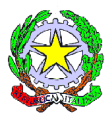 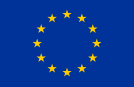 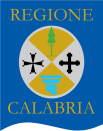 ISTITUTO COMPRENSIVO DI FUSCALDOScuole dell’Infanzia – Primaria - Secondaria di 1°grado___________________________________________________________________	RELAZIONE FINALE RESPONSABILE DI LABORATORIODOCENTE______________________________________ ANNO SCOLASTICO ________________COORDINAMENTO DELLE ATTIVITA’ EDUCATIVE E DIDATTICHECOORDINAMENTO ATTIVITA’ ORGANIZZATIVECURA DELLE RELAZIONI CON IL PERSONALE SCOLASTICOCURA DELLE RELAZIONI CON ENTI ESTERNI E FAMIGLIECURA DELLA DOCUMENTAZIONE E DEGLI AMBIENTI SCOLASTICI: SEGNALAZIONE DI GUASTI E ANOMALIEPUNTI DI FORZA E CRITICITÀ: OSSERVAZIONI DA EVIDENZIARE ED EVENTUALE PROPOSTA PER L’A.S. SUCCESSIVOFuscaldo, _________________			Referente di progetto____________________